§5-942.  Claims and litigationUnless the power of attorney otherwise provides, language in a power of attorney granting general authority with respect to claims and litigation authorizes the agent to:  [PL 2017, c. 402, Pt. A, §2 (NEW); PL 2019, c. 417, Pt. B, §14 (AFF).]1.  Assert and maintain claim.  Assert and maintain before a court or administrative agency a claim, claim for relief, cause of action, counterclaim, offset, recoupment or defense, including an action to recover property or other thing of value, or recover damages sustained by the principal; eliminate or modify tax liability; or seek an injunction, specific performance or other relief;[PL 2017, c. 402, Pt. A, §2 (NEW); PL 2019, c. 417, Pt. B, §14 (AFF).]2.  Participate in litigation.  Bring an action to determine adverse claims or intervene or otherwise participate in litigation;[PL 2017, c. 402, Pt. A, §2 (NEW); PL 2019, c. 417, Pt. B, §14 (AFF).]3.  Effect or satisfy judgment, order or decree.  Seek an attachment, garnishment, order of arrest or other preliminary, provisional or intermediate relief and use an available procedure to effect or satisfy a judgment, order or decree;[PL 2017, c. 402, Pt. A, §2 (NEW); PL 2019, c. 417, Pt. B, §14 (AFF).]4.  Offer of judgment or admission of facts; bind principal.  Make or accept a tender, offer of judgment or admission of facts, submit a controversy on an agreed statement of facts, consent to examination and bind the principal in litigation;[PL 2017, c. 402, Pt. A, §2 (NEW); PL 2019, c. 417, Pt. B, §14 (AFF).]5.  Alternative dispute resolution, settle and compromise.  Submit to alternative dispute resolution, settle and propose or accept a compromise;[PL 2017, c. 402, Pt. A, §2 (NEW); PL 2019, c. 417, Pt. B, §14 (AFF).]6.  Service of process; procedure.  Waive the issuance and service of process upon the principal; accept service of process; appear for the principal; designate persons upon which process directed to the principal may be served; execute and file or deliver stipulations on the principal's behalf; verify pleadings; seek appellate review; procure and give surety and indemnity bonds; contract and pay for the preparation and printing of records and briefs; and receive, execute and file or deliver a consent, waiver, release, confession of judgment, satisfaction of judgment, notice, agreement or other instrument in connection with the prosecution, settlement or defense of a claim or litigation;[PL 2017, c. 402, Pt. A, §2 (NEW); PL 2019, c. 417, Pt. B, §14 (AFF).]7.  Bankruptcy or insolvency; reorganization, receivership or appointment of receiver or trustee.  Act for the principal with respect to bankruptcy or insolvency, whether voluntary or involuntary, concerning the principal or some other person, or with respect to a reorganization, receivership or application for the appointment of a receiver or trustee that affects an interest of the principal in property or other thing of value;[PL 2017, c. 402, Pt. A, §2 (NEW); PL 2019, c. 417, Pt. B, §14 (AFF).]8.  Pay claim or litigation.  Pay a judgment, award or order against the principal or a settlement made in connection with a claim or litigation; and[PL 2017, c. 402, Pt. A, §2 (NEW); PL 2019, c. 417, Pt. B, §14 (AFF).]9.  Receive settlement of or proceeds of claim or litigation.  Receive money or other thing of value paid in settlement of or as proceeds of a claim or litigation.[PL 2017, c. 402, Pt. A, §2 (NEW); PL 2019, c. 417, Pt. B, §14 (AFF).]SECTION HISTORYPL 2017, c. 402, Pt. A, §2 (NEW). PL 2017, c. 402, Pt. F, §1 (AFF). PL 2019, c. 417, Pt. B, §14 (AFF). The State of Maine claims a copyright in its codified statutes. If you intend to republish this material, we require that you include the following disclaimer in your publication:All copyrights and other rights to statutory text are reserved by the State of Maine. The text included in this publication reflects changes made through the First Regular and First Special Session of the 131st Maine Legislature and is current through November 1. 2023
                    . The text is subject to change without notice. It is a version that has not been officially certified by the Secretary of State. Refer to the Maine Revised Statutes Annotated and supplements for certified text.
                The Office of the Revisor of Statutes also requests that you send us one copy of any statutory publication you may produce. Our goal is not to restrict publishing activity, but to keep track of who is publishing what, to identify any needless duplication and to preserve the State's copyright rights.PLEASE NOTE: The Revisor's Office cannot perform research for or provide legal advice or interpretation of Maine law to the public. If you need legal assistance, please contact a qualified attorney.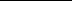 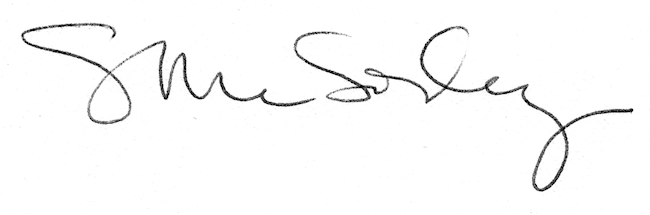 